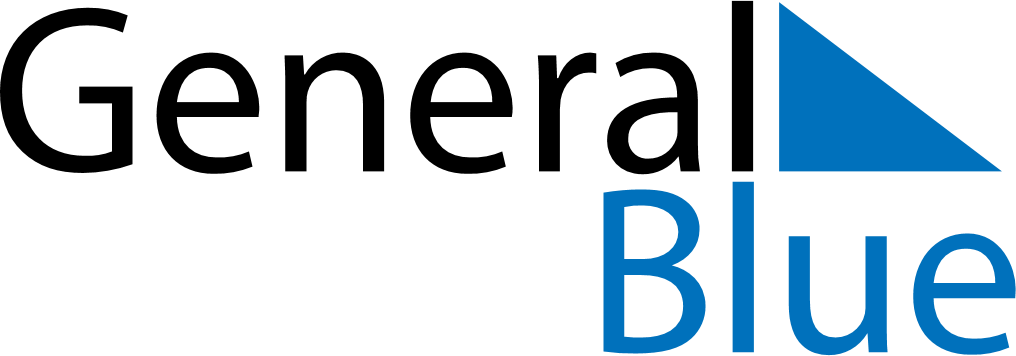 May 2024May 2024May 2024May 2024May 2024May 2024Kemijaervi, Lapland, FinlandKemijaervi, Lapland, FinlandKemijaervi, Lapland, FinlandKemijaervi, Lapland, FinlandKemijaervi, Lapland, FinlandKemijaervi, Lapland, FinlandSunday Monday Tuesday Wednesday Thursday Friday Saturday 1 2 3 4 Sunrise: 4:19 AM Sunset: 9:54 PM Daylight: 17 hours and 35 minutes. Sunrise: 4:15 AM Sunset: 9:58 PM Daylight: 17 hours and 43 minutes. Sunrise: 4:11 AM Sunset: 10:02 PM Daylight: 17 hours and 51 minutes. Sunrise: 4:07 AM Sunset: 10:06 PM Daylight: 17 hours and 59 minutes. 5 6 7 8 9 10 11 Sunrise: 4:03 AM Sunset: 10:10 PM Daylight: 18 hours and 7 minutes. Sunrise: 3:58 AM Sunset: 10:15 PM Daylight: 18 hours and 16 minutes. Sunrise: 3:54 AM Sunset: 10:19 PM Daylight: 18 hours and 24 minutes. Sunrise: 3:50 AM Sunset: 10:23 PM Daylight: 18 hours and 33 minutes. Sunrise: 3:45 AM Sunset: 10:27 PM Daylight: 18 hours and 41 minutes. Sunrise: 3:41 AM Sunset: 10:31 PM Daylight: 18 hours and 50 minutes. Sunrise: 3:37 AM Sunset: 10:35 PM Daylight: 18 hours and 58 minutes. 12 13 14 15 16 17 18 Sunrise: 3:33 AM Sunset: 10:40 PM Daylight: 19 hours and 7 minutes. Sunrise: 3:28 AM Sunset: 10:44 PM Daylight: 19 hours and 16 minutes. Sunrise: 3:24 AM Sunset: 10:49 PM Daylight: 19 hours and 24 minutes. Sunrise: 3:19 AM Sunset: 10:53 PM Daylight: 19 hours and 33 minutes. Sunrise: 3:15 AM Sunset: 10:57 PM Daylight: 19 hours and 42 minutes. Sunrise: 3:10 AM Sunset: 11:02 PM Daylight: 19 hours and 51 minutes. Sunrise: 3:06 AM Sunset: 11:07 PM Daylight: 20 hours and 0 minutes. 19 20 21 22 23 24 25 Sunrise: 3:01 AM Sunset: 11:11 PM Daylight: 20 hours and 10 minutes. Sunrise: 2:57 AM Sunset: 11:16 PM Daylight: 20 hours and 19 minutes. Sunrise: 2:52 AM Sunset: 11:21 PM Daylight: 20 hours and 29 minutes. Sunrise: 2:47 AM Sunset: 11:26 PM Daylight: 20 hours and 38 minutes. Sunrise: 2:42 AM Sunset: 11:31 PM Daylight: 20 hours and 48 minutes. Sunrise: 2:37 AM Sunset: 11:36 PM Daylight: 20 hours and 58 minutes. Sunrise: 2:32 AM Sunset: 11:41 PM Daylight: 21 hours and 9 minutes. 26 27 28 29 30 31 Sunrise: 2:27 AM Sunset: 11:47 PM Daylight: 21 hours and 19 minutes. Sunrise: 2:22 AM Sunset: 11:52 PM Daylight: 21 hours and 30 minutes. Sunrise: 2:16 AM Sunset: 11:58 PM Daylight: 21 hours and 42 minutes. Sunrise: 2:10 AM Sunset: 12:04 AM Daylight: 21 hours and 53 minutes. Sunrise: 2:04 AM Sunset: 12:11 AM Daylight: 22 hours and 6 minutes. Sunrise: 1:58 AM Sunset: 12:17 AM Daylight: 22 hours and 19 minutes. 